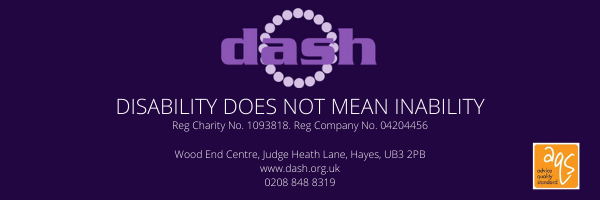 CONTACT DETAILS:NAME:TITLE:									ADDRESS:CONTACT NUMBER:EMAIL:D.O.B:ETHNICITY:NATURE OF DISABILITY/LONG TERM HEALTH CONDITION:SUPPORT REQUIRED-PLEASE CIRCLE AS APPROPRIATEPIP- APPLICATION/REVIEW/MANDATORY RECONSIDERATION/APPEALUC- NEW CLAIM/UC50/MANDATORY RECONSIDERATION/APPEALFREEDOM PASSBLUE BADGEOTHER-PLEASE DETAILPlease complete form fully, incomplete forms will cause a delay in support being provided.Please email completed forms to info@dash.org.ukYou will be contacted within 5 working days with an appointment.